Program jednání:Schválení programu jednání Projednání podmínek grantového řízení pro oblast národnostních menšin a integrace cizinců pro rok 2020 (jednoleté grantové řízení „Programy v oblasti podpory aktivit národnostních menšin na území hl. m. Prahy pro rok 2020“, „Víceleté programy v oblasti podpory aktivit národnostních menšin na území hl. m. Prahy (2020 – 2023)“ a „Programy v oblasti podpory aktivit integrace cizinců na území hl. m. Prahy pro rok 2020“Příprava nastavení evaluace grantového řízení pro oblast národnostních menšinRůznéPředseda komise Ing. Jakob Hurrle zahájil v 15.05 hodin 3. jednání Komise Rady HMP pro udělování grantů v oblasti národnostních menšin a integrace cizinců  ( dále jen komise).Komise byla v čase zahájení v počtu 9 přítomných členů z 11 způsobilá se usnášet.Přítomní členové komise schválili účast následujícího hosta na jednání komise:  Dana Gregorová – OVO MHMP) Hlasování: pro 9, proti 0, zdržel se hlasování 0.1. Schválení programu jednáníPřítomní členové komise všemi hlasy schválili program jednání komise, a to bez připomínek.Hlasování: pro 9, proti 0, zdržel se hlasování 0.Projednání podmínek grantového řízení pro oblast národnostních menšin a integrace cizinců pro rok 2020 (jednoleté grantové řízení „Programy v oblasti podpory aktivit národnostních menšin na území hl. m. Prahy pro rok 2020“, „Víceleté programy v oblasti podpory aktivit národnostních menšin na území hl. m. Prahy (2020 – 2023)“ a „Programy v oblasti podpory aktivit integrace cizinců na území hl. m. Prahy pro rok 2020“Předseda komise Ing. J. Hurrle informoval o přípravě vyhlášení grantového řízení pro oblast národnostních menšin a integrace cizinců pro rok 2020 („Programy v oblasti podpory aktivit národnostních menšin na území hl. m. Prahy pro rok 2020“, „Víceleté programy v oblasti podpory aktivit národnostních menšin na území hl. m. Prahy (2020 – 2023) a „Programy v oblasti podpory aktivit integrace cizinců na území hl. m. Prahy pro rok 2020“). Všichni členové dostali návrh podmínek grantového řízení na rok 2020 v elektronické podobě s předstihem a současně přímo na jednání v tištěné podobě.Předseda komise předal slovo Mgr. Hajné, aby informovala o připraveném návrhu podmínek grantového řízení, ve kterých nastaly změny i z důvodu převodu oddělení národnostních menšin a cizinců pod KUC MHMP. Dále uvedla, že žádosti o grant zůstávají v tištěné i elektronické podobě, nicméně nastaly změny v podání vyúčtování, které bude od příštího roku již pouze v elektronické podobě.Mgr. Hajná sdělila, že se posunul termín pro podání žádosti, kterou bude možné podat od 16.9.2019 do 30.9.2019, pokud se podaří záměr předložit materiál Radě HMP k projednání na začátku srpna, přičemž měsíce říjen a listopad poslouží k hodnocení projektů externími hodnotiteli a zároveň bude probíhat kontrola a administrativa podaných žádostí, aby členové komise mohli zasedat v první polovině měsíce prosince. Mgr. Hajná upozornila zejména na navrženou lhůtu pro podání grantů, a to 16.- 30.9.2019 (pokud se podaří záměr předložit materiál Radě HMP k projednání na začátku srpna), vzhledem k přesunu oddělení na odbor KUC MHMP, byly podmínky upraveny s ohledem na tuto skutečnost, ve specifikaci Programu č. 1 národnostních menšin byla na základě podnětu výslovně uvedena podpora vzdělávacích programů k tématu národnostních menšin (str. 2, písmeno d), byla výslovně uvedena skutečnost, že v odůvodněných případech může být navržena grantovou komisí podpora vyšší než 70% rozpočtových nákladů (písmeno D.) – pro oblast národnostních menšin a integrace cizinců, rovněž byl výslovně uveden v případě specifikace okruhu způsobilých žadatelů  DNM (týká se podmínek pro oblast národnostních menšin). Dále v případě podmínek grantového řízení pro oblast národnostních menšin a integrace cizinců je: informace, že v ojedinělých případech může být podpora navržena také subjektu se sídlem mimo HMP, pokud je projekt realizován na území HMP, a to dlouhodobě. Předpokládaný celkový objem prostředků, bylo vyspecifikováno, že finanční prostředky evokované na grantové řízení se týkají všech typů programů v oblasti podpory aktivit národnostních menšin a integrace cizinců (str. 3, písmeno C). Hodnotící kritéria byla jasně rozdělena tak, aby bylo patrné, která přísluší k hodnocení grantovému pracovišti, a která podléhají odbornému hodnocení (tj. včetně grantové komise).  Grantová komise podává návrh na základě dostupných podkladů a informací. S ohledem na podmínku u ostatních grantových pracovišť, kdy může žadatel na stejný projekt žádat jen na jednom odboru MHMP, byla tato podmínka sjednocena i na grantovém řízení pro oblast národnostních menšin a integrace cizinců, jelikož má stejný dopad i v případě neuvedení. Byla výslovně uvedena skutečnost, že v případě neposkytnutí dotace v plné výši, může příjemce libovolně krátit položky s tím, že není možné rozšiřovat rozpočet o jiné položky (písmeno L.). Vzor Žádosti a její přílohy, došlo ke změně v terminologii. V případě rozsáhlejších příloh je výslovně uvedeno, že je mohou žadatelé podávat na CD nebo na USB. Projekty budou stále podávány v elektronické podobě a zároveň v tištěné shodně s ostatními pracovišti a rovněž s ohledem na to, aby nedošlo k zbytečnému zdržování tištění projektů z elektronické verze. Navrženo je však zjednodušení v podobě podání pouze v elektronické podobě v případě vyúčtování projektů.Upozornila, že samozřejmě budou úpravy materiálu podléhat doporučením odborů MHMP v rámci připomínkového řízení (zejména odboru ROZ MHMP a LEG MHMP), ale jedná se o úpravy formálního charakteru a nikoliv obsahové stránky zaměření programů a cíle grantových řízení. Co se týká námětů grantové komise po předchozím jednání, tak by již měly být zapracovány, tak nepředpokládá ještě další zásadní změny.Mgr. Hajná uvedla, že Výbor pro národnostní menšiny ZHMP na svém jednání projednal podmínky jednoletého a víceletého grantového řízení a doporučil je k projednání Radou HMP s tím, že byla pouze diskuze týkající se posunu termínu (na podnět výboru i komise k možnosti zrychlení grantového řízení je posunut harmonogram a dřívější termín byl nakonec předmětem diskuze, ale současně takto přijat).Během diskuze padl dotaz týkající se podmínky č. 12 – Hl. m.  Praha je oprávněno dotační smlouvu vypovědět bez uvedení důvodů. Mgr. J. Hajná uvedla spolu s předsedou komise, že se podobná situace ještě nestala, aby musel být uvedený bod aplikován a  jedná se o standardní bod zahrnutý ve smlouvě ze strany odboru LEG MHMP  a takto je to plošně nastaveno ve všech smlouvách i programech. Mgr. Hajná uvedla, že jakmile budou podmínky ze strany komise schváleny, tak bude připraven materiál pro možnost projednání podmínek grantových řízení v Radě HMP.Předseda komise požádal přítomné o připomínky. Žádný člen neměl připomínky.Ing. J. Hurrle, předseda komise, předložil návrh usnesení  :Komise projednala návrh podmínek grantových řízení pro oblast národnostních menšin a integrace cizinců Programy v oblasti podpory aktivit národnostních menšin na území hl. m. Prahy pro rok 2020“, „Víceleté programy v oblasti podpory aktivit národnostních menšin na území hl. m. Prahy (2020 – 2023)“ a „Programy v oblasti podpory aktivit integrace cizinců na území hl. m. Prahy pro rok 2020“) a  doporučila je předložit k projednání Radě HMP.Hlasování: pro 9, proti 0, zdržel se hlasování 0.Příprava nastavení evaluace grantového řízení pro oblast národnostních menšinPředseda komise představil další téma a tj. příprava  rozpracovaného záměru hodnocení /monitoringu programů grantového řízení HMP pro oblast podpory aktivit národnostních menšin – „Programy v oblasti podpory aktivit národnostních menšin na území hl. m. Prahy“. Uvedl, že se již konala schůzka ohledně tohoto záměru, na které panovala shoda, že je monitoring programů potřebný – téma bylo nastoleno i na jednání grantové komise. Cílem je zjištění zmapování situace, aby bylo dále nastavení programů k danému tématu dobře cílené a finance byly využity hospodárně s co největším dopadem na priority. Celkově by vyhodnocení mělo napomoci zjištění, jak si projekty stojí z hlediska výstupů a dopadu. Nyní by se monitoring/hodnocení provede na programu národnostních menšin  - tj. jako podklad pro předsedu Výboru pro národnostní menšiny ZHMP a činnost výboru. Později se hodnocení zaměří také na oblast projektů integrace cizinců.K hodnocení byl osloven RNDr. Pospíšil, který si připravil na jednání komise prezentaci a informoval o finanční podpoře aktivit národnostních menšin, seznámil s návrhem záměru hodnocení (ten rovněž členové komise obdrželi elektronicky před jednáním komise a v tištěné podobě přímo na jednání) -  okruhem otázek, které by byly součástí monitoringu/hodnocení (např. které projekty považovat za prioritu a jak se prolíná problematika národnostních menšin a cizinců).Dále uvedl, že monitoringem/hodnocením se dosáhne větší informovanosti o jednotlivých projektech a bude možné optimalizovat výběrové řízení. Dále se zjistí, jak zlepšit obsahové hodnocení projektů a současně nastavení priorit programů po obsahové stránce. Dojde k celkovému vyhodnocení v souladu se státní koncepcí politiky státu a poptávky (potřeby menšin) a práce s veřejností.Monitoring se bude skládat ze tří hlavních fází – viz příloha k jednání komise. Mgr. J. Hajná vznesla dotaz ohledně zkrácení či urychlení třetí fáze do roku 2020 s ohledem na potřebnost zohlednit výstupy do aktualizované Koncepce politiky HMP ve vztahu k národnostním menšinám pro další období. RNDr. Pospíšil se domnívá, že urychlení nebude možné, nicméně výsledky druhé fáze budou k dispozici a bude možné je považovat za mezikrok s jasnými mezivýsledky. Byl vznesen dotaz ohledně hodnocení/monitoringu  integrace cizinců, který byl jasně zodpovězen, že tuto otázku by bylo lepší směřovat na Komisi RHMP pro oblast integrace cizinců, protože tu tato komise není schopna financovat.RNDr. Pospíšil navrhl členům komise, že návrh na formulaci hodnocení/monitoringů programů grantového řízení HMP pro oblast podpory aktivit národnostních menšin podrobně rozpracuje a požádal přítomné členy o zaslání námětů a připomínek k zapracování do konce měsíce června na jeho kontakt – pospisil.habrovak@seznam.cz.Ing. Soukupová upozornila na to, co vše obnáší evaluace a na základě diskuze členů komise bylo doporučeno, že v souvislosti se zadaným úkolem bude vhodnější používat označení hodnocení/monitoring. Ing. J. Hurrle, předseda komise, předložil návrh usnesení :Komise RHMP pro udělování grantů v oblasti národnostních menšin a integrace cizinců vzala toto rozhodnutí na vědomí. Hlasování: pro 8, proti 0, zdržel se hlasování 1 (Dr. Pospíšil).Různé :Mgr. J. Hajná informovala přítomné členy komise o odstoupení od projektu spolku InBáze, z.s., kterémuRada hl. m. Prahy schválila přidělení grantu ve výši 150 tis. Kč. Tudíž zůstatek finančních prostředků        z  původní částky 406 tis. Kč  ( 30 tis. Komise přidělila spolku TramPOlina) zvýšil na 556 tis. Kč.Předseda komise Ing. J. Hurrle otevřel diskuzi k možnému využití zůstatku  finančních prostředků, jelikož kromě dvou projektů, které byly podány individuálně a hodnotila je komise na předchozím jednání, nebyla doručena žádná další žádost vztahující se k podpoře.  Členové komise došli k závěru, že ideální by byla podpora aktivity/projektu, který by byl určený pro všechny děti z národnostních menšin v souvislosti s připomenutím tradičních svátků apod., pokud takovou akci plánuje např.  Dům národnostních menšin o.p.s. Je tedy ke zvážení možnost přípravy programu pro děti a mládež národnostních menšin.Ing. J. Hurrle, předseda komise, předložil návrh usnesení:Oslovit Dům národnostních menšin o.p.s., zda připravuje akci, do které by byly zapojeny všechny národnostní menšiny a byla by zaměřena především na děti a mládež k tématu Vánoc.Hlasování: pro 9, proti 0, zdržel se hlasování 0.Předseda komise poděkoval členům komise za účast a jednání v 16.20 hod. ukončil.Schválil:  Ing. Jakob Hurrle  - předseda komiseZpracovala :  Ilona Fiedlerová – tajemnice komiseOmluven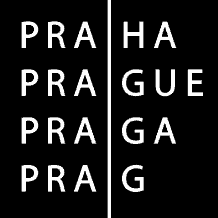 HLAVNÍ MĚSTO PRAHAMAGISTRÁT HLAVNÍHO MĚSTA PRAHYZápis z jednáníProKomisi Rady HMP pro udělování grantů v oblasti národnostních menšin a integrace cizinců Komisi Rady HMP pro udělování grantů v oblasti národnostních menšin a integrace cizinců Komisi Rady HMP pro udělování grantů v oblasti národnostních menšin a integrace cizinců Komisi Rady HMP pro udělování grantů v oblasti národnostních menšin a integrace cizinců Komisi Rady HMP pro udělování grantů v oblasti národnostních menšin a integrace cizinců PřítomniIng. Jakob Hurrle – předseda komise, Mgr. Jiří Knitl, Mgr. Eva Horáková, Mgr. Jana Hajná, PhDr. Václav Appl, RNDr. Milan Pospíšil, Valerie Clare Talacko,Ing. Radka Soukupová, Ing. Inga Petryčka, MBA  Hosté -  Dana Gregorová Ing. Jakob Hurrle – předseda komise, Mgr. Jiří Knitl, Mgr. Eva Horáková, Mgr. Jana Hajná, PhDr. Václav Appl, RNDr. Milan Pospíšil, Valerie Clare Talacko,Ing. Radka Soukupová, Ing. Inga Petryčka, MBA  Hosté -  Dana Gregorová Ing. Jakob Hurrle – předseda komise, Mgr. Jiří Knitl, Mgr. Eva Horáková, Mgr. Jana Hajná, PhDr. Václav Appl, RNDr. Milan Pospíšil, Valerie Clare Talacko,Ing. Radka Soukupová, Ing. Inga Petryčka, MBA  Hosté -  Dana Gregorová Ing. Jakob Hurrle – předseda komise, Mgr. Jiří Knitl, Mgr. Eva Horáková, Mgr. Jana Hajná, PhDr. Václav Appl, RNDr. Milan Pospíšil, Valerie Clare Talacko,Ing. Radka Soukupová, Ing. Inga Petryčka, MBA  Hosté -  Dana Gregorová Ing. Jakob Hurrle – předseda komise, Mgr. Jiří Knitl, Mgr. Eva Horáková, Mgr. Jana Hajná, PhDr. Václav Appl, RNDr. Milan Pospíšil, Valerie Clare Talacko,Ing. Radka Soukupová, Ing. Inga Petryčka, MBA  Hosté -  Dana Gregorová Omluveni         Mgr. Jan Kepka   Mgr. Jan Kepka   Mgr. Jan Kepka   Mgr. Jan Kepka   Mgr. Jan KepkaNepřítomni    Jiří Dohnal    Jiří Dohnal    Jiří Dohnal    Jiří Dohnal    Jiří DohnalVěcZápis z 3. jednání Komise Rady HMP pro udělování grantů v oblasti národnostních menšin a integrace cizinců, které se konalo dne 24. června 2019 od 15.00 hodin v budově MHMP, Mariánské nám.2,  Praha 1, 1.patro, zasedací místnost č. 135 – Malý salonek.Zápis z 3. jednání Komise Rady HMP pro udělování grantů v oblasti národnostních menšin a integrace cizinců, které se konalo dne 24. června 2019 od 15.00 hodin v budově MHMP, Mariánské nám.2,  Praha 1, 1.patro, zasedací místnost č. 135 – Malý salonek.Zápis z 3. jednání Komise Rady HMP pro udělování grantů v oblasti národnostních menšin a integrace cizinců, které se konalo dne 24. června 2019 od 15.00 hodin v budově MHMP, Mariánské nám.2,  Praha 1, 1.patro, zasedací místnost č. 135 – Malý salonek.Zápis z 3. jednání Komise Rady HMP pro udělování grantů v oblasti národnostních menšin a integrace cizinců, které se konalo dne 24. června 2019 od 15.00 hodin v budově MHMP, Mariánské nám.2,  Praha 1, 1.patro, zasedací místnost č. 135 – Malý salonek.Zápis z 3. jednání Komise Rady HMP pro udělování grantů v oblasti národnostních menšin a integrace cizinců, které se konalo dne 24. června 2019 od 15.00 hodin v budově MHMP, Mariánské nám.2,  Praha 1, 1.patro, zasedací místnost č. 135 – Malý salonek.ZpracovalI. Fiedlerová Počet stran4 Datum27.6. 2019